Regulamento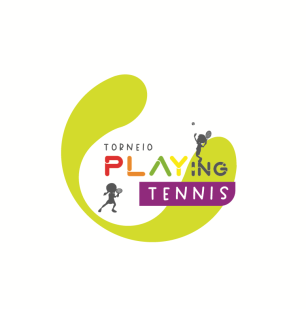 Festival: serão realizados jogos e brincadeiras com bola vermelha para as crianças divididos por idade, primeira turma 05 a 07, segunda turma 08 a 10 e terceira turma 11 e 12 anos.Categorias: laranja, verde e amarela será realizada jogos com as respectivas bolas, divididos em níveis A e B por categoria.TAMANHO DE QUADRA, ALTURA DA REDE E BOLA UTILIZADA.A categoria laranja será jogada em uma quadra de tamanho 18m x 6.5m, com a rede na altura de 80 cm e com a bola laranja (50% mais lenta). A categoria verde será jogada em uma quadra de tamanho oficial, com a rede na altura de 91 cm e com a bola verde (25% mais lenta).A categoria amarela será jogada em uma quadra de tamanho oficial, com a rede na altura de 91 cm e com a bola amarela (normal).FORMATO DE DISPUTA Fase de grupos Sets curtos (4 games), com sistema No-Ad, com o set iniciando em 2 a 2 e Tie-break de sete pontos caso haja empate em 6 a 6.Grupo único: todos jogam contra todos e quem obtiver o maior número de vitórias será campeão.Dois grupos: classificam-se 1° e 2° de cada grupo.Três grupos: classificam-se o 1° de cada grupo e o 2° melhor geral.Quatro grupos: classifica-se 1° de cada grupo.OBS: critério de desempate, saldo de games).Semifinais e finais Melhor de três sets curtos (4 games), com sistema No-Ad, com o set iniciando em 2 a 2 e Tie-break de sete pontos caso haja empate em 6 a 6. Em caso de empate entre os sets será jogado um Match Tie-break de dez pontos.DA PREMIAÇÃO Festival: medalha para todos os participantes.Categorias: laranja, verde e amarela medalha para todos os participantes e troféu para campeão e vice-campeão de cada categoria.PROCEDIMENTO PARA INSCRIÇÃO:Para efetivar a inscrição no torneio basta entrar no site: www.coachtenis.com.br/playing-tennis verificar as categorias e proceder confirme orientação na página de inscrição online: CATEGORIA: Festival Bola Vermelha Laranja ALaranja BVerde AVerde BAmarela AAmarela BOBSERVAÇÃO: Na inscrição online é necessário informar o nome do responsável e contato. (No campo mensagem).OBSERVAÇÃO: Mediante o regulamento, sujeito a alterações!CONTA PARA PAGAMENTO DE INSCRIÇÃO:BANCO: Banco do BrasilAGÊNCIA: 3602-1CONTA: 105335-3NOME: Cynthia Jeanne Travassos de PaulaCPF: 015.144.591-59BANCO: BradescoAGÊNCIA: 2837-1 CONTA: 7377-6NOME: Edson Arruda da SilvaCPF: 014.794.091-54IMPORTANTE: A efetivação da inscrição somente com o envio do comprovante de pagamento da inscrição.Prof: Edson Arruda 61 98171-0180